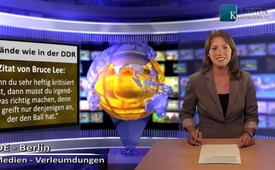 Zustände wie in der DDR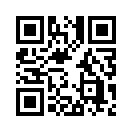 Am 11. März 2013 fand in Oberursel, Deutschland, die Pressekonferenz und Infoveranstaltung zur Neugründung der Partei "Alternative für Deutschland"...Am 11. März 2013 fand in
Oberursel, Deutschland, die Pressekonferenz
und Infoveranstaltung
zur Neugründung der Partei
Alternative für Deutschland, AfD,
statt. Das Parteiprogramm beinhaltet
u.a. eine geordnete Auflösung
des Euro-Währungsgebietes,
mehr bzw. direkte Demokratie
mit Volksabstimmungen auf
Bundesebene und eine Begrenzung
der Zuwanderung. Die
Gründer sind Finanzexperten,
Ökonomen und Publizisten wie
Professor Joachim Starbatty, Dr.
Alexander Gauland, Dr. Konrad
Adam und Professor Bernd Lucke.
Zur Pressekonferenz kamen
nur sehr wenige Medienvertreter,
zur anschließenden Infoveranstaltung
hingegen über 1.200 Besucher.
Die Berichterstattungen
nachder
Mainstream-Medien hierüber
sind ein Skandal:
tagesschau.de versuchte der AfD
eine Chancenlosigkeit bei den
nächsten Wahlen, Rechtspopulismus
und eine „Verrohung der
Politik“ anzuhängen. Zudem sei
die Zahl der Eurogegner im Vergleich
zum Vorjahr gesunken.
Die Hessenschau zeigte in ihrem
dreiminütigen Beitrag wiederholt
allein die wenigen Teilnehmer
an der Pressekonferenz. Die
über 1.200 Besucher der Infoveranstaltung
wurden mit keinem
Wort erwähnt.
Das ZDF überließ die Berichterstattung
dem Reporter der Satiresendung
„Heute-Show“, Carsten
Van Ryssen, als würde es sich
um die Gründung irgendeiner
Spaßpartei handeln.
Die Reaktionen der Medien erinnern
an die diktatorischen Diffamierungen
von Regimekritikern
zu DDR-Zeiten und geben somit
zugleich Anlass zur Hoffnung.
Denn was vom DDR-Mainstream
hochnäsig bekämpft wurde,
setzte sich letztendlich doch
durch!von jbQuellen:http://www.tagesschau.de/inland/antieuro100.htmlhttp://www.blu-news.eu/2013/03/16/was-der-alternative-bluht/http://www.pi-news.net/2013/03/hr-zeigt-leere-range-von-afd-veranstaltung/Das könnte Sie auch interessieren:---Kla.TV – Die anderen Nachrichten ... frei – unabhängig – unzensiert ...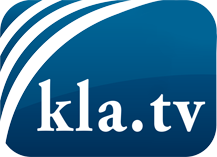 was die Medien nicht verschweigen sollten ...wenig Gehörtes vom Volk, für das Volk ...tägliche News ab 19:45 Uhr auf www.kla.tvDranbleiben lohnt sich!Kostenloses Abonnement mit wöchentlichen News per E-Mail erhalten Sie unter: www.kla.tv/aboSicherheitshinweis:Gegenstimmen werden leider immer weiter zensiert und unterdrückt. Solange wir nicht gemäß den Interessen und Ideologien der Systempresse berichten, müssen wir jederzeit damit rechnen, dass Vorwände gesucht werden, um Kla.TV zu sperren oder zu schaden.Vernetzen Sie sich darum heute noch internetunabhängig!
Klicken Sie hier: www.kla.tv/vernetzungLizenz:    Creative Commons-Lizenz mit Namensnennung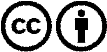 Verbreitung und Wiederaufbereitung ist mit Namensnennung erwünscht! Das Material darf jedoch nicht aus dem Kontext gerissen präsentiert werden. Mit öffentlichen Geldern (GEZ, Serafe, GIS, ...) finanzierte Institutionen ist die Verwendung ohne Rückfrage untersagt. Verstöße können strafrechtlich verfolgt werden.